CALCIO A CINQUESOMMARIOSOMMARIO	1COMUNICAZIONI DELLA F.I.G.C.	1COMUNICAZIONI DELLA L.N.D.	1COMUNICAZIONI DEL COMITATO REGIONALE MARCHE	1NOTIZIE SU ATTIVITA’ AGONISTICA	2COMUNICAZIONI DELLA F.I.G.C.COMUNICAZIONI DELLA L.N.D.COMUNICAZIONI DEL COMITATO REGIONALE MARCHEPer tutte le comunicazioni con la Segreteria del Calcio a Cinque - richieste di variazione gara comprese - è attiva la casella e-mail c5marche@lnd.it; si raccomandano le Società di utilizzare la casella e-mail comunicata all'atto dell'iscrizione per ogni tipo di comunicazione verso il Comitato Regionale Marche. PRONTO AIA CALCIO A CINQUE334 3038327SPOSTAMENTO GARENon saranno rinviate gare a data da destinarsi. Tutte le variazioni che non rispettano la consecutio temporum data dal calendario ufficiale non saranno prese in considerazione. (es. non può essere accordato lo spostamento della quarta giornata di campionato prima della terza o dopo la quinta).Le variazione dovranno pervenire alla Segreteria del Calcio a Cinque esclusivamente tramite mail (c5marche@lnd.it) con tutta la documentazione necessaria, compreso l’assenso della squadra avversaria, inderogabilmente  entro le ore 23:59 del martedì antecedente la gara o entro le 72 ore in caso di turno infrasettimanale.Per il cambio del campo di giuoco e la variazione di inizio gara che non supera i 30 minuti non è necessaria la dichiarazione di consenso della squadra avversaria.NOTIZIE SU ATTIVITA’ AGONISTICACALCIO A CINQUE SERIE C1GIUDICE SPORTIVOIl Giudice Sportivo, Avv. Claudio Romagnoli, nella seduta del 24/01/2019, ha adottato le decisioni che di seguito integralmente si riportano:GARE DEL 18/ 1/2019 PROVVEDIMENTI DISCIPLINARI In base alle risultanze degli atti ufficiali sono state deliberate le seguenti sanzioni disciplinari. A CARICO CALCIATORI NON ESPULSI DAL CAMPO AMMONIZIONE CON DIFFIDA (IV INFR) 							F.to IL GIUDICE SPORTIVO 						   	       Claudio RomagnoliREGIONALE CALCIO A 5 FEMMINILEVARIAZIONI AL PROGRAMMA GAREGIRONE “SILVER – A”I^ GIORNATA RITORNOLa gara LF JESINA FEMMINILE – ATL URBINO C5 1999 sarà disputata SABATO 26/01/2019 alle ore 15:00, Palazzetto dello Sport PalaMondolce via dell’Annunziata di URBINO.UNDER 17 C5 REGIONALI MASCHILIVARIAZIONI AL PROGRAMMA GAREGIRONE “GOLD”II^ GIORNATALa gara AUDAX 1970 S.ANGELO – C.U.S. ANCONA sarà disputata SABATO 26/01/2019 alle ore 15:30, Palestra Ist. Bettino Padovano Via Antonio Rosmini, 22/B di SENIGALLIA.GIRONE “SILVER – A”II^ GIORNATALa gara CALCIO A 5 CORINALDO – TAVERNELLE sarà disputata SABATO 26/01/2019 alle ore 17:00, Palasport Via Gioachino Rossini di CASTELLEONE di SUASA.UNDER 15 C5 REGIONALI MASCHILIVARIAZIONI AL PROGRAMMA GAREGIRONE “A”IX^ GIORNATA RITORNOLa gara ITALSERVICE C5 – REAL S.COSTANZO CALCIO 5 sarà disputata DOMENICA 17/02/2019 alle ore 10:00, Palestra Comunale Via della Santa Selvino di SAN COSTANZO.GIRONE “B”VI^ GIORNATA RITORNOLa gara FUTBOL3 – ACLI MANTOVANI CALCIO A 5 sarà disputata SABATO 26/01/2019 alle ore 16:30, stesso campo.ERRATA CORRIGECAMPIONATO REGIONALE CALCIO A CINQUE SERIE C1, GIRONE “A – UNICO”A seguito di segnalazione della società interessata, vista la rettifica arbitrale, nel Comunicato Ufficiale n° 69 del 23/01/2019 è stato inserito tra i calciatori ammoniti (III infr) il signor GHETTI FRANCESCO della Società Pianaccio, sanzione che deve ritenersi revocata con effetto immediato.Al contempo deve ritenersi inserito tra i calciatori sanzionati con l’ammonizione con diffida (IV infr) il signor due giornate di squalifica il signor MATTIOLI GIULIO della Società Pianaccio, come risulta pubblicato nel presente Comunicato Ufficiale.*     *     *ORARIO UFFICISi ricorda che l’orario di apertura degli uffici del Comitato Regionale Marche è il seguente:Durante i suddetti orari è garantito, salvo assenza degli addetti per ferie o altro, anche il servizio telefonico ai seguenti numeri:Segreteria			071/28560404Segreteria Calcio a 5		071/28560407Ufficio Amministrazione	071/28560322 (Il pomeriggio solo nel giorno di lunedì)Ufficio Tesseramento 	071/28560408 (Il pomeriggio solo nei giorni di mercoledì e venerdì)Le ammende irrogate con il presente comunicato dovranno pervenire a questo Comitato entro e non oltre il 04/02/2019.Pubblicato in Ancona ed affisso all’albo del C.R. M. il 24/01/2019.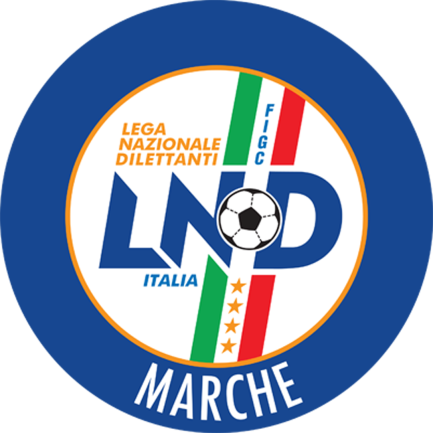 Federazione Italiana Giuoco CalcioLega Nazionale DilettantiCOMITATO REGIONALE MARCHEVia Schiavoni, snc - 60131 ANCONACENTRALINO: 071 285601 - FAX: 071 28560403sito internet: marche.lnd.ite-mail: c5marche@lnd.itpec: marche@pec.figcmarche.itStagione Sportiva 2018/2019Comunicato Ufficiale N° 70 del 24/01/2019Stagione Sportiva 2018/2019Comunicato Ufficiale N° 70 del 24/01/2019MATTIOLI GIULIO(PIANACCIO) GIORNOMATTINOPOMERIGGIOLunedìchiuso15.00 – 17,00Martedì10.00 – 12.00chiusoMercoledìchiuso15.00 – 17.00Giovedì10.00 – 12.00chiusoVenerdìchiuso15.00 – 17.00Il Responsabile Regionale Calcio a Cinque(Marco Capretti)Il Presidente(Paolo Cellini)